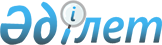 О внесении изменений в решение Таласского районного маслихата от 22 декабря 2010 года № 39-3 "О районном бюджете на 2011-2013 годы"
					
			Утративший силу
			
			
		
					Решение Таласского районного маслихата Жамбылской области от 26 декабря 2011 года № 49-17. Зарегистрировано Управлением юстиции Таласского района Жамбылской области 27 декабря 2011 года за № 6-10-126. Утратило силу в связи с истечением срока применения - (письмо Департамента юстиции Жамбылской области от 11 марта 2013 года № 2-2-17/388)      Сноска. Утратило силу в связи с истечением срока применения - (письмо Департамента юстиции Жамбылской области от 11.03.2013 № 2-2-17/388).

      Примечание РЦПИ:

      В тексте сохранена авторская орфография и пунктуация.

      В соответствии с подпунктом 4 пункта 2 статьи - 106, пункта 5 статьи - 109 Бюджетного кодекса Республики Казахстан от 4 декабря 2008 года, подпункта 1 пункта 1 статьи 6 - Закона Республики Казахстан от 23 января 2001 года «О местном государственном управлении и самоуправлении в Республике Казахстан» и на основании решения Жамбылского областного маслихата от 14 декабря 2011 года № 42 – 2 «О внесении изменений в решение Жамбылского областного маслихата «Об областном бюджете на 2011-2013 годы» от 13 декабря 2010 года № 30 – 3» (Зарегистрировано в Реестре государственной регистрации нормативных правовых актов № 1800), районный маслихат РЕШИЛ:



      1. Внести в решение Таласского районного маслихата от 22 декабря 2010 года № 39–3 «О районном бюджете на 2011-2013 годы» (Зарегистрировано в Реестре государственной регистрации нормативных правовых актов № 6–10–115, опубликованное в газете «Талас тынысы» 22 января 2011 года № 9 – 10), следующие изменения:



      в приложении 1 к указанному решению:

      в разделе 1 «ДОХОДЫ:

      в категории 1 «Налоговые поступления:

      в классе 04 «Hалоги на собственность» цифры «267405» заменить цифрами «279 374»;

      в подклассе 1 «Hалоги на имущество» цифры «227 500» заменить цифрами «239765»;

      в подклассе 3 «Земельный налог» цифры «10 835» заменить цифрами «11 535»;

      в подклассе 4 «Hалог на транспортные средства» цифры «26 973» заменить цифрами «25 977»;

      в классе 05 «Внутренние налоги на товары, работы и услуги» цифры «70 126» заменить цифрами «58 253»;

      в подклассе 2 «Акцизы» цифры «60297» заменить цифрами «46 588»;

      в подклассе 3 «Поступления за использование природных и других ресурсов» цифры «7 424» заменить цифрами «9 230»;

      в подклассе 4 «Сборы за ведение предпринимательской и профессиональной деятельности» цифры «2 183» заменить цифрами «2 129»;

      в подклассе 5 «Налог на игорный бизнес» цифры «222» заменить цифрами «306»;

      в классе 08 «Обязательные платежи, взимаемые за совершение юридически значимых действий и (или) выдачу документов уполномоченными на то государственными органами или должностными лицами» цифры «4 141» заменить цифрами «4 045»;

      в подклассе 1 «Государственная пошлина» цифры «4 141» заменить цифрами «4 045»;

      в разделе 2 «Расходы»:

      в функциональной группе 10 «Сельское, водное, лесное, рыбное хозяйство, особо охраняемые природные территории, охрана окружающей среды и животного мира, земельные отношения» цифры «159 097» заменить цифрами «158 982»;

      по администратору бюджетных программ 454 «Отдел предпринимательства и сельского хозяйства района (города областного значения)» цифры «4745» заменить цифрами «4630»;

      по программе 099 «Реализация мер социальной поддержки специалистов социальной сферы сельских населенных пунктов за счет целевых трансфертов из республиканского бюджета» цифры «4745» заменить цифрами «4630»;

      в функциональной группе 15 «Трансферты» цифры «15 409» заменить цифрами «15 524»;

      по администратору бюджетных программ 452 «Отдел финансов района (города областного значения)» цифры «15 409» заменить цифрами «15 524»;

      по программе 006 «Возврат неиспользованных (недоиспользованных) целевых трансфертов» цифры «13916» заменить цифрами «14031».



      2. Реализацию исполнения решения возложить на заместителя акима района Г.Картабаева, контроль за выполнением данного решения возложить на председателя постоянной комиссии по социально-экономическому развитию района, по бюджету, местным налогам и городскому хозяйству З.Сабырова.



      3. Настоящее решение вступает в силу со дня государственной регистрации в органах юстиции и вводится в действие с 1 января 2011 года.      Председатель сессии                        Секретарь маслихата

      З.Сабыров                                  Ж.Асемов
					© 2012. РГП на ПХВ «Институт законодательства и правовой информации Республики Казахстан» Министерства юстиции Республики Казахстан
				